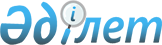 О внесении изменений в решение Кызылжарского районного маслихата Северо-Казахстанской области от 23 декабря 2022 года № 19/1 "Об утверждении Кызылжарского районного бюджета на 2023-2025 годы"Решение Кызылжарского районного маслихата Северо-Казахстанской области от 2 октября 2023 года № 6/1
      Кызылжарский районный маслихат Северо-Казахстанской области РЕШИЛ:
      1. Внести в решение Кызылжарского районного маслихата Северо-Казахстанской области "Об утверждении Кызылжарского районного бюджета на 2023-2025 годы" от 23 декабря 2022 года № 19/1 следующие изменения:
      пункт 1 изложить в новой редакции:
       "1. Утвердить Кызылжарский районный бюджет на 2023-2025 годы согласно приложениям 1, 2 и 3 к настоящему решению соответственно, в том числе на 2023 год в следующих объемах:
      1) доходы – 5 619 105,6 тысяч тенге:
      налоговые поступления – 2 050 008,1 тысяч тенге;
      неналоговые поступления – 28 916 тысяч тенге;
      поступления от продажи основного капитала – 134 907 тысяч тенге;
      поступления трансфертов – 3 405 274,5 тысяч тенге;
      2) затраты – 5 880 551,4 тысяч тенге;
      3) чистое бюджетное кредитование – 137 572 тысяч тенге:
      бюджетные кредиты – 227 700 тысяч тенге;
      погашение бюджетных кредитов – 90 128 тысяч тенге;
      4) сальдо по операциям с финансовыми активами – 0 тысяч тенге:
      приобретение финансовых активов – 0 тысяч тенге;
      поступления от продажи финансовых активов государства – 0 тысяч тенге;
      5) дефицит (профицит) бюджета – -399 017,8 тысяч тенге;
      6) финансирование дефицита (использование профицита) бюджета – 399 017,8 тысяч тенге:
      поступление займов – 427 700 тысяч тенге;
      погашение займов – 90 128 тысяч тенге;
      используемые остатки бюджетных средств – 61 445,8 тысяч тенге.";
      пункт 11 изложить в новой редакции:
       "11. Утвердить резерв местного исполнительного органа района на 2023 год в сумме 6 998 тысяч тенге.";
      приложение 1 к указанному решению изложить в новой редакции согласно приложению к настоящему решению.
      2. Настоящее решение вводится в действие с 1 января 2023 года. Кызылжарский районный бюджет на 2023 год
					© 2012. РГП на ПХВ «Институт законодательства и правовой информации Республики Казахстан» Министерства юстиции Республики Казахстан
				
      Председатель Кызылжарского районногомаслихата Северо-Казахстанской области 

Ж.Елеусизов
Приложениек решению Кызылжарскогорайонного маслихатаСеверо-Казахстанской областиот 2 октября 2023 года № 6/1Приложение 1к решению Кызылжарскогорайонного маслихатаСеверо-Казахстанской областиот 23 декабря 2022 года № 19/1
Категория
Класс
Класс
Подкласс
Наименование
Наименование
Наименование
Сумма, тысяч тенге
Сумма, тысяч тенге
Сумма, тысяч тенге
Сумма, тысяч тенге
1
2
2
3
4
4
4
5
5
5
5
1) Доходы
1) Доходы
1) Доходы
5 619 105,6
5 619 105,6
5 619 105,6
5 619 105,6
1
Налоговые поступления
Налоговые поступления
Налоговые поступления
2 050 008,1
2 050 008,1
2 050 008,1
2 050 008,1
01
01
Подоходный налог
Подоходный налог
Подоходный налог
486 322
486 322
486 322
486 322
1
Корпоративный подоходный налог
Корпоративный подоходный налог
Корпоративный подоходный налог
486 322
486 322
486 322
486 322
03
03
Социальный налог
Социальный налог
Социальный налог
1 038 680,1
1 038 680,1
1 038 680,1
1 038 680,1
1
Социальный налог
Социальный налог
Социальный налог
1 038 680,1
1 038 680,1
1 038 680,1
1 038 680,1
04
04
Налоги на собственность
Налоги на собственность
Налоги на собственность
384 885
384 885
384 885
384 885
1
Налоги на имущество
Налоги на имущество
Налоги на имущество
384 885
384 885
384 885
384 885
05
05
Внутренние налоги на товары, работы и услуги
Внутренние налоги на товары, работы и услуги
Внутренние налоги на товары, работы и услуги
108 310
108 310
108 310
108 310
2
Акцизы
Акцизы
Акцизы
8 273
8 273
8 273
8 273
3
Поступления за использование природных и других ресурсов
Поступления за использование природных и других ресурсов
Поступления за использование природных и других ресурсов
64 530
64 530
64 530
64 530
4
Сборы за ведение предпринимательской и профессиональной деятельности
Сборы за ведение предпринимательской и профессиональной деятельности
Сборы за ведение предпринимательской и профессиональной деятельности
35 507
35 507
35 507
35 507
08
08
Обязательные платежи, взимаемые за совершение юридически значимых действий и (или) выдачу документов уполномоченными на то государственными органами или должностными лицами
Обязательные платежи, взимаемые за совершение юридически значимых действий и (или) выдачу документов уполномоченными на то государственными органами или должностными лицами
Обязательные платежи, взимаемые за совершение юридически значимых действий и (или) выдачу документов уполномоченными на то государственными органами или должностными лицами
31 811
31 811
31 811
31 811
1
Государственная пошлина 
Государственная пошлина 
Государственная пошлина 
31 811
31 811
31 811
31 811
2
Неналоговые поступления
Неналоговые поступления
Неналоговые поступления
28 916
28 916
28 916
28 916
01
01
Доходы от государственной собственности
Доходы от государственной собственности
Доходы от государственной собственности
15 991
15 991
15 991
15 991
5
Доходы от аренды имущества, находящегося в государственной собственности
Доходы от аренды имущества, находящегося в государственной собственности
Доходы от аренды имущества, находящегося в государственной собственности
15 905
15 905
15 905
15 905
7
Вознаграждения по кредитам, выданным из государственного бюджета
Вознаграждения по кредитам, выданным из государственного бюджета
Вознаграждения по кредитам, выданным из государственного бюджета
86
86
86
86
03
03
Поступления денег от проведения государственных закупок, организуемых государственными учреждениями, финансируемыми из государственного бюджета
Поступления денег от проведения государственных закупок, организуемых государственными учреждениями, финансируемыми из государственного бюджета
Поступления денег от проведения государственных закупок, организуемых государственными учреждениями, финансируемыми из государственного бюджета
1 875
1 875
1 875
1 875
1
Поступления денег от проведения государственных закупок, организуемых государственными учреждениями, финансируемыми из государственного бюджета
Поступления денег от проведения государственных закупок, организуемых государственными учреждениями, финансируемыми из государственного бюджета
Поступления денег от проведения государственных закупок, организуемых государственными учреждениями, финансируемыми из государственного бюджета
1 875
1 875
1 875
1 875
06
06
Прочие неналоговые поступления 
Прочие неналоговые поступления 
Прочие неналоговые поступления 
11 050
11 050
11 050
11 050
1
Прочие неналоговые поступления 
Прочие неналоговые поступления 
Прочие неналоговые поступления 
11 050
11 050
11 050
11 050
3
Поступления от продажи основного капитала
Поступления от продажи основного капитала
Поступления от продажи основного капитала
134 907
134 907
134 907
134 907
01
01
Продажа государственного имущества, закрепленного за государственными учреждениями
Продажа государственного имущества, закрепленного за государственными учреждениями
Продажа государственного имущества, закрепленного за государственными учреждениями
38 335
38 335
38 335
38 335
1
Продажа государственного имущества, закрепленного за государственными учреждениями
Продажа государственного имущества, закрепленного за государственными учреждениями
Продажа государственного имущества, закрепленного за государственными учреждениями
38 335
38 335
38 335
38 335
03
03
Продажа земли и нематериальных активов
Продажа земли и нематериальных активов
Продажа земли и нематериальных активов
96 572
96 572
96 572
96 572
1
Продажа земли 
Продажа земли 
Продажа земли 
92 992
92 992
92 992
92 992
2
Продажа нематериальных активов
Продажа нематериальных активов
Продажа нематериальных активов
3 580
3 580
3 580
3 580
4
Поступления трансфертов
Поступления трансфертов
Поступления трансфертов
3 405 274,5
3 405 274,5
3 405 274,5
3 405 274,5
02
02
Трансферты из вышестоящих органов государственного управления
Трансферты из вышестоящих органов государственного управления
Трансферты из вышестоящих органов государственного управления
3 405 274,5
3 405 274,5
3 405 274,5
3 405 274,5
2
Трансферты из областного бюджета
Трансферты из областного бюджета
Трансферты из областного бюджета
3 405 274,5
3 405 274,5
3 405 274,5
3 405 274,5
Функциональная группа
Функциональная группа
Функциональная подгруппа
Администратор бюджетных программ
Администратор бюджетных программ
Программа
Наименование
Сумма, тысяч тенге
Сумма, тысяч тенге
Сумма, тысяч тенге
Сумма, тысяч тенге
1
1
2
3
3
4
5
6
6
6
6
2) Затраты
5 880 551,4
5 880 551,4
5 880 551,4
5 880 551,4
01
01
Государственные услуги общего характера
1 236 542,4
1 236 542,4
1 236 542,4
1 236 542,4
1
Представительные, исполнительные и другие органы, выполняющие общие функции государственного управления
256 032
256 032
256 032
256 032
112
112
Аппарат маслихата района (города областного значения)
50 120
50 120
50 120
50 120
001
Услуги по обеспечению деятельности маслихата района (города областного значения)
42 920
42 920
42 920
42 920
003
Капитальные расходы государственного органа
7 200
7 200
7 200
7 200
122
122
Аппарат акима района (города областного значения)
205 912
205 912
205 912
205 912
001
Услуги по обеспечению деятельности акима района (города областного значения)
205 912
205 912
205 912
205 912
2
Финансовая деятельность
6 309
6 309
6 309
6 309
459
459
Отдел экономики и финансов района (города областного значения)
6 309
6 309
6 309
6 309
003
Проведение оценки имущества в целях налогообложения
2 274
2 274
2 274
2 274
010
Приватизация, управление коммунальным имуществом, постприватизационная деятельность и регулирование споров, связанных с этим
4 035
4 035
4 035
4 035
9
Прочие государственные услуги общего характера
974 201,4
974 201,4
974 201,4
974 201,4
459
459
Отдел экономики и финансов района (города областного значения)
89 744
89 744
89 744
89 744
001
Услуги по реализации государственной политики в области формирования и развития экономической политики, государственного планирования, исполнения бюджета и управления коммунальной собственностью района (города областного значения)
58 735
58 735
58 735
58 735
015
Капитальные расходы государственного органа
17 990
17 990
17 990
17 990
113
Целевые текущие трансферты нижестоящим бюджетам
13 019
13 019
13 019
13 019
495
495
Отдел архитектуры, строительства, жилищно-коммунального хозяйства, пассажирского транспорта и автомобильных дорог района (города областного значения)
884 457,4
884 457,4
884 457,4
884 457,4
001
Услуги по реализации государственной политики на местном уровне в области архитектуры, строительства, жилищно-коммунального хозяйства, пассажирского транспорта и автомобильных дорог
47 464
47 464
47 464
47 464
003
Капитальные расходы государственного органа
6 200
6 200
6 200
6 200
113
Целевые текущие трансферты нижестоящим бюджетам
830 793,4
830 793,4
830 793,4
830 793,4
02
02
Оборона
44 214
44 214
44 214
44 214
1
Военные нужды
12 099
12 099
12 099
12 099
122
122
Аппарат акима района (города областного значения)
12 099
12 099
12 099
12 099
005
Мероприятия в рамках исполнения всеобщей воинской обязанности
12 099
12 099
12 099
12 099
2
Организация работы по чрезвычайным ситуациям
32 115
32 115
32 115
32 115
122
122
Аппарат акима района (города областного значения)
32 115
32 115
32 115
32 115
006
Предупреждение и ликвидация чрезвычайных ситуаций масштаба района (города областного значения)
14 306
14 306
14 306
14 306
007
Мероприятия по профилактике и тушению степных пожаров районного (городского) масштаба, а также пожаров в населенных пунктах, в которых не созданы органы государственной противопожарной службы
17 809
17 809
17 809
17 809
06
06
Социальная помощь и социальное обеспечение
803 018,6
803 018,6
803 018,6
803 018,6
1
Социальное обеспечение
59 068
59 068
59 068
59 068
451
451
Отдел занятости и социальных программ района (города областного значения)
59 068
59 068
59 068
59 068
005
Государственная адресная социальная помощь
59 068
59 068
59 068
59 068
2
Социальная помощь
638 656,3
638 656,3
638 656,3
638 656,3
451
451
Отдел занятости и социальных программ района (города областного значения)
638 656,3
638 656,3
638 656,3
638 656,3
002
Программа занятости
88 530,6
88 530,6
88 530,6
88 530,6
004
Оказание социальной помощи на приобретение топлива специалистам здравоохранения, образования, социального обеспечения, культуры, спорта и ветеринарии в сельской местности в соответствии с законодательством Республики Казахстан
13 552
13 552
13 552
13 552
006
Оказание жилищной помощи
665
665
665
665
007
Социальная помощь отдельным категориям нуждающихся граждан по решениям местных представительных органов
55 515
55 515
55 515
55 515
010
Материальное обеспечение детей с инвалидностью, воспитывающихся и обучающихся на дому
1 346
1 346
1 346
1 346
014
Оказание социальной помощи нуждающимся гражданам на дому
295 847,2
295 847,2
295 847,2
295 847,2
017
Обеспечение нуждающихся лиц с инвалидностью протезно-ортопедическими, сурдотехническими и тифлотехническими средствами, специальными средствами передвижения, обязательными гигиеническими средствами, а также предоставление услуг санаторно-курортного лечения, специалиста жестового языка, индивидуальных помощников в соответствии с индивидуальной программой реабилитации лица с инвалидностью
134 981
134 981
134 981
134 981
023
Обеспечение деятельности центров занятости населения
48 219,5
48 219,5
48 219,5
48 219,5
9
Прочие услуги в области социальной помощи и социального обеспечения
105 294,3
105 294,3
105 294,3
105 294,3
451
451
Отдел занятости и социальных программ района (города областного значения)
105 294,3
105 294,3
105 294,3
105 294,3
001
Услуги по реализации государственной политики на местном уровне в области обеспечения занятости и реализации социальных программ для населения
51 128,2
51 128,2
51 128,2
51 128,2
011
Оплата услуг по зачислению, выплате и доставке пособий и других социальных выплат
500
500
500
500
021
Капитальные расходы государственного органа
27 590
27 590
27 590
27 590
054
Размещение государственного социального заказа в неправительственных организациях
3 300
3 300
3 300
3 300
061
Cодействие добровольному переселению лиц для повышения мобильности рабочей силы
22 776,1
22 776,1
22 776,1
22 776,1
07
07
Жилищно-коммунальное хозяйство
1 374 992,7
1 374 992,7
1 374 992,7
1 374 992,7
1
Жилищное хозяйство
243 667,9
243 667,9
243 667,9
243 667,9
495
495
Отдел архитектуры, строительства, жилищно-коммунального хозяйства, пассажирского транспорта и автомобильных дорог района (города областного значения)
243 667,9
243 667,9
243 667,9
243 667,9
007
Проектирование и (или) строительство, реконструкция жилья коммунального жилищного фонда
200 000
200 000
200 000
200 000
008
Организация сохранения государственного жилищного фонда
18 667,9
18 667,9
18 667,9
18 667,9
098
Приобретение жилья коммунального жилищного фонда
25 000
25 000
25 000
25 000
2
Коммунальное хозяйство
1 117 024,8
1 117 024,8
1 117 024,8
1 117 024,8
495
495
Отдел архитектуры, строительства, жилищно-коммунального хозяйства, пассажирского транспорта и автомобильных дорог района (города областного значения)
1 117 024,8
1 117 024,8
1 117 024,8
1 117 024,8
013
Развитие коммунального хозяйства
15 506
15 506
15 506
15 506
016
Функционирование системы водоснабжения и водоотведения
65 000
65 000
65 000
65 000
026
Организация эксплуатации тепловых сетей, находящихся в коммунальной собственности районов (городов областного значения)
171 000
171 000
171 000
171 000
058
Развитие системы водоснабжения и водоотведения в сельских населенных пунктах
865 518,8
865 518,8
865 518,8
865 518,8
3
Благоустройство населенных пунктов
14 300
14 300
14 300
14 300
495
495
Отдел архитектуры, строительства, жилищно-коммунального хозяйства, пассажирского транспорта и автомобильных дорог района (города областного значения)
14 300
14 300
14 300
14 300
025
Освещение улиц в населенных пунктах
14 300
14 300
14 300
14 300
08
08
Культура, спорт, туризм и информационное пространство
386 988,9
386 988,9
386 988,9
386 988,9
1
Деятельность в области культуры
91 440
91 440
91 440
91 440
457
457
Отдел культуры, развития языков, физической культуры и спорта района (города областного значения)
91 440
91 440
91 440
91 440
003
Поддержка культурно-досуговой работы
91 440
91 440
91 440
91 440
2
Спорт
36 789,4
36 789,4
36 789,4
36 789,4
457
457
Отдел культуры, развития языков, физической культуры и спорта района (города областного значения)
36 789,4
36 789,4
36 789,4
36 789,4
009
Проведение спортивных соревнований на районном (города областного значения) уровне
698,4
698,4
698,4
698,4
010
Подготовка и участие членов сборных команд района (города областного значения) по различным видам спорта на областных спортивных соревнованиях
36 091
36 091
36 091
36 091
3
Информационное пространство
118 793
118 793
118 793
118 793
456
456
Отдел внутренней политики района (города областного значения)
22 000
22 000
22 000
22 000
002
Услуги по проведению государственной информационной политики 
22 000
22 000
22 000
22 000
457
457
Отдел культуры, развития языков, физической культуры и спорта района (города областного значения)
96 793
96 793
96 793
96 793
006
Функционирование районных (городских) библиотек
92 804
92 804
92 804
92 804
007
Развитие государственного языка и других языков народа Казахстана
3 989
3 989
3 989
3 989
9
Прочие услуги по организации культуры, спорта, туризма и информационного пространства
139 966,5
139 966,5
139 966,5
139 966,5
456
456
Отдел внутренней политики района (города областного значения)
36 667
36 667
36 667
36 667
001
Услуги по реализации государственной политики на местном уровне в области информации, укрепления государственности и формирования социального оптимизма граждан
26 142
26 142
26 142
26 142
003
Реализация мероприятий в сфере молодежной политики
10 525
10 525
10 525
10 525
457
457
Отдел культуры, развития языков, физической культуры и спорта района (города областного значения)
103 299,5
103 299,5
103 299,5
103 299,5
001
Услуги по реализации государственной политики на местном уровне в области культуры, развития языков, физической культуры и спорта
40 629
40 629
40 629
40 629
032
Капитальные расходы подведомственных государственных учреждений и организаций
32 840
32 840
32 840
32 840
113
Целевые текущие трансферты нижестоящим бюджетам
29 830,5
29 830,5
29 830,5
29 830,5
10
10
Сельское, водное, лесное, рыбное хозяйство, особо охраняемые природные территории, охрана окружающей среды и животного мира, земельные отношения
217 951,2
217 951,2
217 951,2
217 951,2
1
Сельское хозяйство
128 024
128 024
128 024
128 024
811
811
Отдел сельского хозяйства, предпринимательства и ветеринарии района (города областного значения)
128 024
128 024
128 024
128 024
001
Услуги по реализации государственной политики на местном уровне в сфере сельского хозяйства, предпринимательства и ветеринарии
38 934
38 934
38 934
38 934
006
Капитальные расходы государственного органа
89 090
89 090
89 090
89 090
6
Земельные отношения
43 501,2
43 501,2
43 501,2
43 501,2
463
463
Отдел земельных отношений района (города областного значения)
43 501,2
43 501,2
43 501,2
43 501,2
001
Услуги по реализации государственной политики в области регулирования земельных отношений на территории района (города областного значения)
33 501,2
33 501,2
33 501,2
33 501,2
003
Земельно-хозяйственное устройство населенных пунктов
10 000
10 000
10 000
10 000
9
Прочие услуги в области сельского, водного, лесного, рыбного хозяйства, охраны окружающей среды и земельных отношений
46 426
46 426
46 426
46 426
459
459
Отдел экономики и финансов района (города областного значения)
46 426
46 426
46 426
46 426
099
Реализация мер по оказанию социальной поддержки специалистов
46 426
46 426
46 426
46 426
11
11
Промышленность, архитектурная, градостроительная и строительная деятельность
10 000
10 000
10 000
10 000
2
Архитектурная, градостроительная и строительная деятельность
10 000
10 000
10 000
10 000
495
495
Отдел архитектуры, строительства, жилищно-коммунального хозяйства, пассажирского транспорта и автомобильных дорог района (города областного значения)
10 000
10 000
10 000
10 000
005
Разработка схем градостроительного развития территории района и генеральных планов населенных пунктов
10 000
10 000
10 000
10 000
12
12
Транспорт и коммуникации
876 433,2
876 433,2
876 433,2
876 433,2
1
Автомобильный транспорт
876 433,2
876 433,2
876 433,2
876 433,2
495
495
Отдел архитектуры, строительства, жилищно-коммунального хозяйства, пассажирского транспорта и автомобильных дорог района (города областного значения)
876 433,2
876 433,2
876 433,2
876 433,2
023
Обеспечение функционирования автомобильных дорог
12 000
12 000
12 000
12 000
034
Реализация приоритетных проектов транспортной инфраструктуры
864 433,2
864 433,2
864 433,2
864 433,2
13
13
Прочие
8 952,8
8 952,8
8 952,8
8 952,8
9
Прочие
8 952,8
8 952,8
8 952,8
8 952,8
459
459
Отдел экономики и финансов района (города областного значения)
6 998
6 998
6 998
6 998
012
Резерв местного исполнительного органа района (города областного значения) 
6 998
6 998
6 998
6 998
495
495
Отдел архитектуры, строительства, жилищно-коммунального хозяйства, пассажирского транспорта и автомобильных дорог района (города областного значения)
1 954,8
1 954,8
1 954,8
1 954,8
079
Развитие социальной и инженерной инфраструктуры в сельских населенных пунктах в рамках проекта "Ауыл-Ел бесігі"
1 954,8
1 954,8
1 954,8
1 954,8
14
14
Обслуживание долга
86
86
86
86
1
Обслуживание долга
86
86
86
86
459
459
Отдел экономики и финансов района (города областного значения)
86
86
86
86
021
Обслуживание долга местных исполнительных органов по выплате вознаграждений и иных платежей по займам из областного бюджета
86
86
86
86
15
15
Трансферты
921 371,6
921 371,6
921 371,6
921 371,6
1
Трансферты
921 371,6
921 371,6
921 371,6
921 371,6
459
459
Отдел экономики и финансов района (города областного значения)
921 371,6
921 371,6
921 371,6
921 371,6
006
Возврат неиспользованных (недоиспользованных) целевых трансфертов
15 606,2
15 606,2
15 606,2
15 606,2
024
Целевые текущие трансферты из нижестоящего бюджета на компенсацию потерь вышестоящего бюджета в связи с изменением законодательства
238 708,9
238 708,9
238 708,9
238 708,9
038
Субвенции
660 703
660 703
660 703
660 703
054
Возврат сумм неиспользованных (недоиспользованных) целевых трансфертов, выделенных из республиканского бюджета за счет целевого трансферта из Национального фонда Республики Казахстан
6 353,5
6 353,5
6 353,5
6 353,5
3) Чистое бюджетное кредитование
137 572
137 572
137 572
137 572
Бюджетные кредиты
227 700
227 700
227 700
227 700
10
10
Сельское, водное, лесное, рыбное хозяйство, особо охраняемые природные территории, охрана окружающей среды и животного мира, земельные отношения
227 700
227 700
227 700
227 700
9
Прочие услуги в области сельского, водного, лесного, рыбного хозяйства, охраны окружающей среды и земельных отношений
227 700
227 700
227 700
227 700
459
459
Отдел экономики и финансов района (города областного значения)
227 700
227 700
227 700
227 700
018
Бюджетные кредиты для реализации мер социальной поддержки специалистов
227 700
227 700
227 700
227 700
Категория
Класс
Класс
Подкласс
Наименование
Наименование
Наименование
Наименование
Сумма, тысяч тенге
Сумма, тысяч тенге
Сумма, тысяч тенге
1
2
2
3
4
4
4
4
5
5
5
5
Погашение бюджетных кредитов
Погашение бюджетных кредитов
Погашение бюджетных кредитов
Погашение бюджетных кредитов
90 128
90 128
90 128
01
01
Погашение бюджетных кредитов
Погашение бюджетных кредитов
Погашение бюджетных кредитов
Погашение бюджетных кредитов
90 128
90 128
90 128
1
Погашение бюджетных кредитов, выданных из государственного бюджета
Погашение бюджетных кредитов, выданных из государственного бюджета
Погашение бюджетных кредитов, выданных из государственного бюджета
Погашение бюджетных кредитов, выданных из государственного бюджета
90 128
90 128
90 128
4) Сальдо по операциям с финансовыми активами
4) Сальдо по операциям с финансовыми активами
4) Сальдо по операциям с финансовыми активами
4) Сальдо по операциям с финансовыми активами
0
0
0
Приобретение финансовых активов
Приобретение финансовых активов
Приобретение финансовых активов
Приобретение финансовых активов
0
0
0
6
Поступления от продажи финансовых активов государства
Поступления от продажи финансовых активов государства
Поступления от продажи финансовых активов государства
Поступления от продажи финансовых активов государства
0
0
0
5) Дефицит (профицит) бюджета
5) Дефицит (профицит) бюджета
5) Дефицит (профицит) бюджета
5) Дефицит (профицит) бюджета
-399 017,8
-399 017,8
-399 017,8
6) Финансирование дефицита (использование профицита) бюджета
6) Финансирование дефицита (использование профицита) бюджета
6) Финансирование дефицита (использование профицита) бюджета
6) Финансирование дефицита (использование профицита) бюджета
399 017,8
399 017,8
399 017,8
7
Поступления займов
Поступления займов
Поступления займов
Поступления займов
427 700
427 700
427 700
01
01
Внутренние государственные займы
Внутренние государственные займы
Внутренние государственные займы
Внутренние государственные займы
427 700
427 700
427 700
2
Договоры займа
Договоры займа
Договоры займа
Договоры займа
427 700
427 700
427 700
Функциональная группа
Функциональная группа
Функциональная подгруппа
Администратор бюджетных программ
Администратор бюджетных программ
Программа
Наименование
Наименование
Наименование
Наименование
Сумма, тысяч тенге
1
1
2
3
3
4
5
5
5
5
6
16
16
Погашение займов
Погашение займов
Погашение займов
Погашение займов
90 128
1
Погашение займов
Погашение займов
Погашение займов
Погашение займов
90 128
459
459
Отдел экономики и финансов района (города областного значения)
Отдел экономики и финансов района (города областного значения)
Отдел экономики и финансов района (города областного значения)
Отдел экономики и финансов района (города областного значения)
90 128
005
Погашение долга местного исполнительного органа перед вышестоящим бюджетом
Погашение долга местного исполнительного органа перед вышестоящим бюджетом
Погашение долга местного исполнительного органа перед вышестоящим бюджетом
Погашение долга местного исполнительного органа перед вышестоящим бюджетом
90 128
Категория
Класс
Класс
Подкласс
Наименование
Наименование
Наименование
Наименование
Наименование
Сумма, тысяч тенге
Сумма, тысяч тенге
1
2
2
3
4
4
4
4
4
5
5
8
Используемые остатки бюджетных средств
Используемые остатки бюджетных средств
Используемые остатки бюджетных средств
Используемые остатки бюджетных средств
Используемые остатки бюджетных средств
61 445,8
61 445,8
01
01
Остатки бюджетных средств
Остатки бюджетных средств
Остатки бюджетных средств
Остатки бюджетных средств
Остатки бюджетных средств
61 445,8
61 445,8
1
Свободные остатки бюджетных средств
Свободные остатки бюджетных средств
Свободные остатки бюджетных средств
Свободные остатки бюджетных средств
Свободные остатки бюджетных средств
61 445,8
61 445,8